Kraainem 06 mai 2023Chère Sœur, Cher Frère,Le Grand prieuré général de Belgique Saint-Jean-Baptiste a l’honneur de vous inviter le 24 juin 2023 à l’assemblée générale de l’asbl suivie de la cérémonie de la Saint Jean d’été et d’un barbecue.Les documents concernant l’assemblée générale seront envoyés séparément aux personnes concernées.Après l’assemblée générale, tous les chevaliers, écuyers, novices, postulant et leur famille sont les bienvenus pour la cérémonie du solstice d’été et un barbecue.En annexe vous trouverez les informations complémentaires ainsi que le bulletin d’inscription. Nous attirons votre attention  sur le timing strict de l’envoi du bulletin d’inscription et du paiement des activités.LieuxPaenhuysStoopkensstraat 823320 HoegaardenNous espérons pouvoir vous accueillir à Hoegaarden.Avec nos salutations fraternellesNon Nobis Domine, Non Nobis, Sed Nomini Tuo Da Gloriam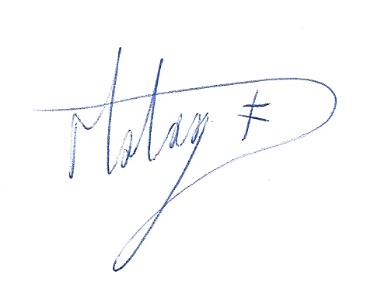 Bernard MatagneGrand prieur généralPROGRAMMESamedi 24 juinDe 15h00 à 16h00	assemblée générale (réservé aux membres ayant au minimum le grade de chevalier)A partir de 16h30	cérémonie du Solstice d’été (ouvert à tous)Suivi de l’Apéritif et du barbecueBulletin d’inscription (à retourner pour le 15 juin au plus tard à l’adressecommandeur.huguesdepayens@osmth.be & GPG.Belgique-Belgie@osmth.be)Le paiement au compte au nom du grand prieuré général BE24 7340 3835 6738 confirme l’inscription.Veuillez mentionner le nom et le nombre de personnes en communicationSignatureNom: Nom: Commanderie:Grade:NombrePrixTotalBarbecue + apréritif (autres boissons non comprise)25€€Total:Total:Total:€